Question # 1 of 10 ( Start time: 10:18:35 PM )  Total Marks: 1
Spiral model has _____________ dimensions.
Select correct option:
 2
 3
 4
 None of the above


Question # 2 of 10 ( Start time: 10:19:13 PM )  Total Marks: 1
Fred Brook is a famous software engineer who wrote a great book related to software engineering named _______________.
Select correct option:
 A Mythical Man Month 
 A Mathematical Man
 Software Methodologies
 None of the above


Question # 3 of 10 ( Start time: 10:19:46 PM )  Total Marks: 1
SEI stands for _________________
Select correct option:
 Software Engineering Institute
 Software Electric Institute
 Software Electronics Institute
 System Engineering Institute


Question # 4 of 10 ( Start time: 10:20:29 PM )  Total Marks: 1
In ____________________ team organization, there is no permanent leader rather there are task coordinators.
Select correct option:
 Controlled Decentralized
 Democratic Decentralized
 Controlled Centralized
 Synchronous paradigm


Question # 5 of 10 ( Start time: 10:21:27 PM )  Total Marks: 1
Effective software project management focuses on the four P’s: These are
Select correct option:
 People , Product , Process , Problem
 People , Product , Process , Project
 People , Passion , Process , Project
 People , Passion , Planning , Project


Question # 6 of 10 ( Start time: 10:22:08 PM )  Total Marks: 1
Capability Maturity Model has been developed by System Engineering Institute.
Select correct option:
 System Engineering Institute
 Software Engineering Institute
 SIS Engineering Institute
 System and Technology Institute


Question # 7 of 10 ( Start time: 10:22:47 PM )  Total Marks: 1
Build and fix model is good for _______ programs that do not require _____________.
Select correct option:
 large , testing
 short , maintenance
 complex , QA
 small, testing


Question # 8 of 10 ( Start time: 10:24:18 PM )  Total Marks: 1
The important feature of extreme programming is the concept of __________________.
Select correct option:
 Feedback
 Risk assessment
 Pair programming
 Requirement elicitation


Question # 9 of 10 ( Start time: 10:25:11 PM )  Total Marks: 1
MOI model of leadership stands for
Select correct option:
 Motivation , Operationalize ,Integration
 Misunderstanding , Object, Ideas
 Motivation , Organization , Innovation
 Miscommunication , Organization, Invention


Question # 10 of 10 ( Start time: 10:25:57 PM )  Total Marks: 1
After passing through all the stages of the software development when we deploy the new system at the user side that stage is called ____________.
Select correct option:
 integration
 development
 installation
 status quoQuestion # 1 of 10 ( Start time: 06:54:38 PM )  Total Marks: 1
A mock up application is developed in ______________ model to get user feedback.
Select correct option:
 waterfall
 object oriented
 fountain
 rapid prototype


Question # 2 of 10 ( Start time: 06:55:07 PM )  Total Marks: 1
Software Engineering is the set of __________and ___________to develop software.
Select correct option:
 classes ,objects
 languages , processes
 processes, tools
 tools, objects


Question # 3 of 10 ( Start time: 10:11:04 PM )  Total Marks: 1
_____________ http://onlinevu.blogspot.com/ is the ability to encourage people to create and feel creative.
Select correct option:
 Organization
 Motivation
 Innovation
 Managerial Identity


Question # 4 of 10 ( Start time: 10:12:01 PM )  Total Marks: 1
Caper Jones is famous researcher in the field of ___________ who made a company named Software Productivity Research
Select correct option:
 Biology
 Chemistry
 Mathematics
 Software Engineering


Question # 5 of 10 ( Start time: 10:12:39 PM )  Total Marks: 1
eXtreme  http://onlinevu.blogspot.com/ programming model is the concept of _____________programming.
Select correct option:
 structural
 sequential
 pair 
 event driven


Question # 6 of 10 ( Start time: 10:13:51 PM )  Total Marks: 1
______________ model has a major drawback in that the delivered product may not fulfill the customer's requirements.
Select correct option:
 Waterfall 
 Build and Fix
 Prototyping
 Integrated waterfall and prototyping


Question # 7 of 10 ( Start time: 10:14:24 PM )  Total Marks: 1
_______________ procedures include QA activities, design and code reviews, and status meetings.
Select correct option http://onlinevu.blogspot.com/:
 Informal, interpersonal
 Formal, interpersonal
 Informal, interpersonal
 Controlled centralized


Question # 8 of 10 ( Start time: 10:14:51 PM )  Total Marks: 1
___________________ is an Object Oriented model.
Select correct option:
 Spiral
 Water fall
 Incremental
 Fountain


Question # 9 of 10 ( Start time: 10:15:23 PM )  Total Marks: 1
Task coordinators are appointed for short period of time in ______________ organization team structure.
Select correct option:
 controlled centralized
 democratic decentralized
 controlled decentralized
 formal impersonal approach


Question # 10 of 10 ( Start time: 10:15:51 PM )  Total Marks: 1
Effective project management focuses on 4 P’s. http://onlinevu.blogspot.com/ These are _________, _________, _________, and ___________.
Select correct option:
 procedure, progress, public, practice
 people, product, process, project
 performance, practice, people, progress
 popularity, productivity, possession, policyQuestion # 1 of 10 ( Start time: 12:30:43 PM )  Total Marks: 1
Capability Maturity Model has been developed by System Engineering Institute.
Select correct option:
 System Engineering Institute
 Software Engineering Institute
 SIS Engineering Institute
 System and Technology Institute


Question # 2 of 10 ( Start time: 12:18:17 PM )  Total Marks: 1
Continuous process improvement is enabled by __________ feedback from the __________.
Select correct option:
 analytical , user
 mathematical, user http://onlinevu.blogspot.com/
 logical, process
 qualitative , process 


Question # 3 of 10 ( Start time: 12:32:28 PM )  Total Marks: 1
_______________ http://onlinevu.blogspot.com/ procedures include QA activities, design and code reviews, and status meetings.
Select correct option:
 Informal, interpersonal
 Formal, interpersonal
 Informal, interpersonal
 Controlled centralized


Question # 4 of 10 ( Start time: 12:34:00 PM )  Total Marks: 1
MOI model of leadership was developed by http://onlinevu.blogspot.com/ __________.
Select correct option:
 Weinberg
 Newton
 Don Carlos
 Edison


Question # 5 of 10 ( Start time: 12:35:12 PM )  Total Marks: 1
Caper Jones divided software related activities into _____________ different categories.
Select correct option:
 35
 40
 20
 25


Question # 6 of 10 ( Start time: 12:40:49 PM )  Total Marks: 1
If a software developer is going to develop software for a nuclear reactor which factor(s) will be more important?
Select correct option:
 cost effectiveness
 performance
 reliability
 both performance and reliability


Question # 7 of 10 ( Start time: 12:41:50 PM )  Total Marks: 1
Each process defines certain deliverables known as the http://onlinevu.blogspot.com/ _____________.
Select correct option:
 work products
 software
 final product
 items


Question # 8 of 10 ( Start time: 12:42:26 PM )  Total Marks: 1
At Level-1 organizations follow _________processes.
Select correct option:
 linear
 ad hoc
 object oriented
 complex


Question # 9 of 10 ( Start time: 12:43:09 PM )  Total Marks: 1
eXtreme programming model is the concept of _____________programming.
Select correct option:
 structural
 sequential
 pair
 event driven


Question # 7 of 10 ( Start time: 12:21:04 PM )  Total Marks: 1
Performance is inversely http://onlinevu.blogspot.com/ proportional to the _________________.
Select correct option:
 number of coordinators
 amount of communication
 amount of time
 number of leadersQuestion # 1 of 10 ( Start time: 12:15:06 PM )  Total Marks: 1
___________________ is an Object Oriented model.
Select correct option:
 Spiral
 Water fall
 Incremental
 Fountain


Question # 2 of 10 ( Start time: 12:16:41 PM )  Total Marks: 1
QA is an activity performed ___________ of the software development.
Select correct option:
 at the initial stage
 at the final stage
 throughout
 at the middle


Question # 3 of 10 ( Start time: 12:17:42 PM )  Total Marks: 1
Each process defines certain deliverables known as the http://onlinevu.blogspot.com/ _____________.
Select correct option:
 work products
 software
 final product
 items


Question # 4 of 10 ( Start time: 12:18:17 PM )  Total Marks: 1
Continuous process improvement is enabled by __________ feedback from the __________.
Select correct option:
 analytical , user
 mathematical, user
 logical, process
 qualitative , process


Question # 5 of 10 ( Start time: 12:18:57 PM )  Total Marks: 1
http://onlinevu.blogspot.com/ Vision phase in a software process focuses on __________.
Select correct option:
 What
 Why   not confirm
 How
 Change


Question # 6 of 10 ( Start time: 12:19:42 PM )  Total Marks: 1
Construction activities are directly related to the _____________ of the software.
Select correct option:
 installation
 risk analysis
 development
 debugging


Question # 7 of 10 ( Start time: 12:21:04 PM )  Total Marks: 1
Performance is inversely proportional to the _________________.
Select correct option:
 number of coordinators
 amount of communication
 amount of time
 number of leaders


Question # 8 of 10 ( Start time: 12:21:37 PM )  Total Marks: 1
____________ http://onlinevu.blogspot.com/ activity is performed throughout software production
Select correct option:
 Maintenance
 Development
 Analysis
 Quality Assurance


Question # 9 of 10 ( Start time: 12:22:20 PM )  Total Marks: 1
In software development ____________________ is performed at the end of each phase.
Select correct option:
 Verification
 Validation
 identification http://onlinevu.blogspot.com/
 Accreditation


Question # 10 of 10 ( Start time: 12:23:09 PM )  Total Marks: 1
Rapid application development is another form of _________________.
Select correct option:
 Incremental model
 Prototyping model
 Linear Sequential model
 None of the aboveMy today quiz of 11 may
1. _______________ model is developed keeping in mind the element of risk in the development of software
ü  spiral
ü  rad
ü  incremental
ü  synchornize and stablize


2. _____________dimension of Spiral model represents the cumulative cost to date
ü  radial
ü  angular
ü  horizontal
ü  circular

3. In Capability Maturity Model (CMM), ___________ performs optimization.
ü  level1
ü  level 2
ü  level3
ü  level5

4. In ________ model user feedback is received very quickly because product is delivered in small versions.
ü  waterfall
ü  spiral
ü  incremental
ü  ibject oriented

5.In ________________ model the product is developed without any proper design and specifications.
ü  waterfall
ü  buil and fix
ü  prototyping
ü  none of them

6The important feature of extreme programming is the concept of __________________.
ü  feedback
ü  risk assessment
ü  pair programing
ü  requirmnts elicitations

7.__________is the ability to encourage technical people to produce to their best.
ü  improvemnet
ü  motivation
ü  innovation
ü  creation

8.process to improve the chances of success.
ü  3
ü  4
ü  5
ü  8

9.If a software developer is going to develop software for a nuclear reactor which factor(s) will be more important?
ü  cost effective
ü  perfomance
ü  reliability
ü  both b and c

10.Capability Maturity Model (CMM) has __________ levels.
ü  4
ü  5
ü  3
ü  2My previous quizz1.By default every organization is working at _______________
level 1
level 0
level 3
 level 4



2.Software Engineering is the set of __________and ___________to develop software.
languages , processes
classes ,objects
 processes, tools
 tools, objects


3._______________model is a haphazard type of software development activity.
 Water fall
 incremental
prototyping
build and fix


4._____________________ phase in a software process focuses on change.
 vision
maintanince
defination
development




5,COCOMO is the classic LOC cost-estimation formula and used thousand delivered
source instructions (KDSI) as his ……… of size.
LOC
 milestone
unit
 none of given

6._______________ deadline is one of the reasons of project failure.
achieveable
feasible
 unrealistic
realistic



 7.___________ model is very sensitive to the risk.
 spiral
waterfall
incremental
RAD


8.MOI model of leadership stands for
 Motivation , Operationalize ,Integration

Misunderstanding , Object, Ideas

Motivation , Organization , Innovation

Miscommunication , Organization, Invention



9. __________is the ability to encourage technical people to produce to their best.
improvement
motivation
innovation
creation



 10.____________activity is performed throughout software production
maintaince
develpomentt
anylsis
quality assuranceThis is my 1st quiz of cs605 Software process and product quality are controlled at ________.level 1
initial level
level-4
level-3
 2. MOI model of leadership stands for
Motivation , Operationalize ,Integration
Misunderstanding , Object, Ideas
Motivation , Organization , Innovation
Miscommunication , Organization, Invention
 3. Spiral model has _____________ dimensions.

2
3
4
None of the above
 4. The _____________ model is used to overcome issues related to understanding and capturing of user requirements.

Rapid Prototyping
Water fall
Build and Fix
None of the above
 5. QA is an activity performed ___________ of the software development.

at the initial stage
at the final stage
throughout
at the middle
 6. ___________________ is an Object Oriented model.

Spiral
Water fall
Incremental
Fountain
 7.      _____________ the ability to encourage people to create and feel creative.
Organization
Motivation
Innovation
Managerial Identity
 8.      Software has very close relationship
Biology
Physics
chemistry
Economics
9. Caper Jones divided software related activities into _____________ different categories.

35
40
20
25

10._________________major drawback in that the delivered product may not fulfill the customer requirement.

Waterfall
build-and fix
Prototyping
Integrated Waterfall and PrototypingSome helping Mcqz for Quiz
1.For a software the total number of requirements are equal to ________.
1    Functional requirements
2    Non functional requirements
3    Functional requirements + non functional requirements-------
4    None of the given options


2._______ is the measure of how many defects are removed by the quality assurance processes before the product is shipped for operation.
1    Removal Deficiency
2    Defect removal efficiency------
3    Bug Report
4    Bug Tracking Algorithm 

3.Extent to which access to software or data by unauthorized persons can be controlled, is called _______.
1    None of given
2    Efficiency
3    Reliability
4    Integrity-------

4.A _____ provides a quantitative value of some attribute of a process or a product.
1    Metric
2    Measure-----
3    Function point
4    Plan  

5.Effort required to test a program to ensure that it performs its intended function ________.
1    Testability-----
2    Bug fixing
3    Debugging
4    Security

6.We need to employ some statistical techniques and plot the results __________. These are known as statistical control techniques.
1    Graphically-----
2    Automatically
3    Manually
4    Personally
 

7.________ technique was initially developed for manufacturing processes in the 1920’s by Walter Shewart.
1    Upper Control Line
2    Contorl chart------
3    CMP
4    Quality 

8.Control charts are of following two types:
1    Moving range control charts and Individual control charts----
2    Moving range control charts and statical control charts
3    Individual control charts and statical control charts
4    None of the given options 


9.The extent to which a program can be reused in other applications is called ________.
1    Reliability
2    Performance
3    Usability
4    Reusability-----


10.Quality can be measured if we measure the _____ of the product.
1    correctness
2    maintainability
3    integrity and usability
4    All of the given options-----

11.The amount of "computing resources", required by a program to perform its function is __________.
1    Efficiency-----
2    Integrity
3    Reliability
4    None of given 

12.Defects per function points is a ________.
1    Measure
2    Metric-------
3    Quality attribute
4    Process 

13.Extent to which access to software or data by unauthorized persons can be controlled, is called ________.
1    None of given
2    Efficiency
3    Reliability
4    Integrity -----

14.Defect removal efficiency is calculated as: Where E = errors found before delivery D = errors found after delivery (typically within the first year of operation)
1    DRE = E/(E+D)-----
2    DRE = E + D
3    DRE = E + D/E
4    DRE = E/D - E 

15.In context of "Individual control chart", if a single metrics value lies outside UNPL, it means that:
1    The process has been matured
2    The process is not mature yet
3    Process is out of control-----
4    Process is within control 

16.In context of moving range and individual control charts, UNPL stands for:
1    Universal Natural Process Line
2    Universal Natural Process Limit
3    Upper Natural Process Limit-----
4    Upper Natural Process Line 

17.When more than one users interpret the same requirement in different ways then we can say that the requirement is:
1    None of the given
2    Incomplete
3    Ambiguous-----
4    Incorrect

18.Identify the most appropriate statement:
1    The quality of the software specification is of extreme importance.-----
2    The non functional requirements can be skipped.
3    The non functional requirements does not impact the quality of product.
4    None of the given options. 

19.Which of the following is not TRUE about "Error Tracking"?
1    Error tracking can be used to estimate the progress of the project
2    We track errors in work products to assess the status of a project.-----
3    During "Error Tracking", we may also need the historical data from similar projects.
4    All of the given 

20.CPM stands for:
1    Critical Project Measure
2    Critical Path Method-----
3    Common Project Measure
4    Critical Planning Model 

21.The boundary time defines the following parameter(s) for a project:
1    The latest time for task initiation before the minimum project completion time is delayed
2    The earliest finish
3    The latest finish
4    All of the given -----

22._________ is one of the techniques to prepare project schedule once we have defined "task network"
1    Program evaluation and review techniques (PERT)-----
2    Critical Communication path method (CCPM)
3    System resource negotiation method (SRNM)
4    Strategic Schedule Development technique (SSDT) 

23._________ is one of the techniques used during severe deadline pressure.
1    PERT
2    CPM
3    Time Boxing-----
4    Macroscopic scheduling 

24.BCWP refers to:
1    Normalized value of budgeted cost
2    Overall expected cost of the project (anticipated cost)
3    Budgeted cost of work performed so far----------
4    Overall cost of the project (calculated after completion of project)  

25.Quality assurance helps management in providing the necessary data about:
1    Product quality-----
2    Errors/bugs left
3    Errors/bugs highlighted
4    Defect reports1.     The amount of "computing resources", required by a program to perform its function is ……………
Efficiency

2.     In context of moving range and individual control charts, lnpl stands for:…

Lower natural process limit

3.     Defects per function points is a ___  matric

4.     In context of moving range and individual control charts, unpl stands for:

Upper natural process limit

5   quality can be measured if we measure the _____ of the product.

Correctness,  maintainability,  integrity,   usaibility



6       when more than one users interpret the same requirement in different ways then we can say that the requirement is:

Ambigious

7          _______ is the measure of how many defects are removed by the quality assurance processes before the product is shipped for operation

Defect   removal efficiency

8  for a software the total number of requirements are equal to _______.

Functional requirements    +  non-functional  requirements

9          effort required to test a program to ensure that it performs its intended function __________testaibility

10       the extent to which a program satisfies its specifications and fulfills the   Customer’s mission objectives is

CorrectnessSoftware has very close relationship with ______________ Select correct option:BiologyPhysicsChemistryeconomics page 5In Capability Maturity Model (CMM), ___________ performs optimization. Select correct option:level 1level 2level 3level 5 page 12___________________ is an Object Oriented model. Select correct option:SpiralWater fallIncrementalFountain page 23_____________dimension of Spiral model represents the cumulative cost to date Select correct option:Radial page 20AngularhorizantalCircular
Read more at http://vustudents.ning.com/group/cs605softwareengineeringii/forum/topics/quzi-no-1-of-cs605-software-engineering-ii#8crMOhTd9LaLel2v.99Capability Maturity Model (CMM) has __________ levels.45 page 1232Build and fix model is good for _______ programs that do not require _____________. large , testingshort , maintenancecomplex , QAsmall, testingSynchronize and Stabilize model is adopted by __________________.Select correct option:Apple MacintoshMicrosoft page 19Sun Java SystemNetsol TechnologiesIn ________ model user feedback is received very quickly because product is delivered in small versions. waterfallspiralincremental page 18object oriented
Read more at http://vustudents.ning.com/group/cs605softwareengineeringii/forum/topics/quzi-no-1-of-cs605-software-engineering-ii#8crMOhTd9LaLel2v.99MOI model of leadership stands for Select correct option:Motivation , Operationalize ,IntegrationMisunderstanding , Object, IdeasMotivation , Organization , Innovation page 30_______________ deadline is one of the reasons of project failure. Select correct option:AchievableFeasibleUnrealistic page 29RealisticAccording to DeMarco a good team leader should have only ___________characteristics. Select correct option:four page 31fivethreeseven
Read more at http://vustudents.ning.com/group/cs605softwareengineeringii/forum/topics/quzi-no-1-of-cs605-software-engineering-ii#8crMOhTd9LaLel2v.99A mock up application is developed in_____________ model to get user feedback.WaterfallObject orientFountainRapid prototype page17Effective project management focuses on 4 P’s. These are _________, _________, _________, and ___________.
Select correct option:
procedure, progress, public, practice
people, product, process, project page 29
performance, practice, people, progress
popularity, productivity, possession, policy


After passing through all the stages of the software development when we deploy the new system at the user site that stage is called ____________.
Select correct option:
integration
development
installation
status quo
At Level-1 organizations follow _________processes.
Select correct option:
linear
ad hoc page 12
object oriented
complex

Capability Maturity Model has been developed by 
System Engineering Institute
Software Engineering Institute
SIS Engineering Institute
System and Technology Institute

Each process defines certain deliverables known as the _____________.
Select correct option:
work products
software
final product
items
Build and fix model is good for _______ programs that do not require _____________.
Select correct option:
large , testing
short , maintenance
complex , QA
small, testing
____________ can be a reason of project failure.
Select correct option:
Realistic deadline
Requirement
Miscommunication
Small project size
Read more at http://vustudents.ning.com/group/cs605softwareengineeringii/forum/topics/quzi-no-1-of-cs605-software-engineering-ii#8crMOhTd9LaLel2v.99
Question # 8 of 10 ( Start time: 07:16:23 PM ) Total Marks: 1
Capability Maturity Model (CMM) is used to judge the ___________ level of an organization
Select correct option:
efficiency
performance
productivity
maturity
Question # 9 of 10 ( Start time: 07:18:19 PM ) Total Marks: 1
Effective project management focuses on 4 P’s. These are _________, _________, _________, and ___________.
Select correct option:
procedure, progress, public, practice
people, product, process, project
performance, practice, people, progress
popularity, productivity, possession, policy
Question # 8 of 10 ( Start time: 07:26:23 PM ) Total Marks: 1
Synchronize and Stabilize model is adopted by __________________.
Select correct option:
Apple Macintosh
Microsoft
Sun Java System
Netsol Technologies

Question # 10 of 10 ( Start time: 07:28:11 PM ) Total Marks: 1
After passing through all the stages of the software development when we deploy the new system at the user side that stage is called ____________.
Select correct option:
integration
development
installation
status quoQuestion # 4 of 10 ( Start time: 07:33:40 PM ) Total Marks: 1
At Level-1 organizations follow _________processes.
Select correct option:
linear
ad hoc
object oriented
complex

Question # 6 of 10 ( Start time: 07:36:19 PM ) Total Marks: 1
Capability Maturity Model has been developed by System Engineering Institute.
Select correct option:
System Engineering Institute
Software Engineering Institute
SIS Engineering Institute
System and Technology Institute
Question # 7 of 10 ( Start time: 07:37:23 PM ) Total Marks: 1
The major activities related to software construction are :
Select correct option:
requirement gathering, design development, coding and testing
installation and training
quality assurance, configuration and planning
implementation and management

Question # 9 of 10 ( Start time: 07:39:22 PM ) Total Marks: 1
Each process defines certain deliverables known as the _____________.
Select correct option:
work products
software
final product
items
Question # 4 of 10 ( Start time: 08:03:16 PM ) Total Marks: 1
Build and fix model is good for _______ programs that do not require _____________.
Select correct option:
large , testing
short , maintenance
complex , QA
small, testing
Question # 10 of 10 ( Start time: 08:07:02 PM ) Total Marks: 1
____________ can be a reason of project failure.
Select correct option:
Realistic deadline
Requirement
Miscommunication
Small project size
Read more at http://vustudents.ning.com/group/cs605softwareengineeringii/forum/topics/quiz-no-1-share-plz#3f2XMiXRO51lp1hY.99Question # 4 of 10 ( Start time: 08:03:16 PM ) Total Marks: 1
Build and fix model is good for _______ programs that do not require _____________.
Select correct option:
large , testing
short , maintenance
complex , QA
small, testingQuestion # 9 of 10 ( Start time: 07:39:22 PM ) Total Marks: 1
Each process defines certain deliverables known as the _____________.
Select correct option:
work products
software
final product
items
Question # 8 of 10 ( Start time: 07:26:23 PM ) Total Marks: 1
Synchronize and Stabilize model is adopted by __________________.
Select correct option:
Apple Macintosh
Microsoft
Sun Java System
Netsol Technologies

Question # 8 of 10 ( Start time: 07:16:23 PM ) Total Marks: 1
Capability Maturity Model (CMM) is used to judge the ___________ level of an organization
Select correct option:
efficiency
performance
productivity
maturityQuestion # 10 of 10 ( Start time: 07:28:11 PM ) Total Marks: 1
After passing through all the stages of the software development when we deploy the new system at the user side that stage is called ____________.
Select correct option:
integration
development
installation
status quoQuestion # 10 of 10 ( Start time: 08:07:02 PM ) Total Marks: 1
____________ can be a reason of project failure.
Select correct option:
Realistic deadline
Requirement
Miscommunication
Small project sizeQuestion # 9 of 10 ( Start time: 07:18:19 PM ) Total Marks: 1
Effective project management focuses on 4 P’s. These are _________, _________, _________, and ___________.
Select correct option:
procedure, progress, public, practice
people, product, process, project
performance, practice, people, progress
popularity, productivity, possession, policyquestion # 1 of 10 ( Start time: 08:10:42 PM)MOI model of leadership stands for Select correct option:Motivation , Operationalize ,IntegrationMisunderstanding , Object, IdeasMotivation , Organization , InnovationMiscommunication , Organization, InventionQuestion # 2 of 10 ( Start time: 08:11:19 PM)If requirements are uncertain, ______________ model will be a suitable option. Select correct option:IncrementalRADWaterfallPrototypeQuestion # 3 of 10 ( Start time: 08:12:08 PM)In Capability Maturity Model (CMM), ___________ performs optimization. Select correct option:level 1level 2level 3level 5Question # 4 of 10 ( Start time: 08:13:18 PM)Total Marks: 1Software has very close relationship with ______________ Select correct option:BiologyPhysicsChemistryeconomicsQuestion # 5 of 10 ( Start time: 08:14:00 PM)___________________ is an Object Oriented model. Select correct option:SpiralWater fallIncrementalFountainQuestion # 6 of 10 ( Start time: 08:14:50 PM)__________is the ability to encourage technical people to produce to their best. Select correct option:ImprovementMotivationInnovationCreationQuestion # 7 of 10 ( Start time: 08:15:36 PM)Total Marks: 1_______________ deadline is one of the reasons of project failure. Select correct option:AchievableFeasibleUnrealisticRealisticQuestion # 8 of 10 ( Start time: 08:16:58 PM)According to DeMarco a good team leader should have only ___________characteristics. Select correct option:fourfivethreesevenQuestion # 9 of 10 ( Start time: 08:17:37 PM)_____________dimension of Spiral model represents the cumulative cost to date Select correct option:RadialAngularhorizantalCircularQuestion # 10 of 10 ( Start time: 08:18:49 PM)Capability Maturity Model (CMM) has __________ levels.4532Question # 1 of 10 ( Start time: 08:26:43 PM)Software has very close relationship with ______________select correct option:biologyphysicschemistryeconomicsQuestion # 2 of 10 ( Start time: 08:27:03 PM)Build and fix model is good for _______ programs that do not require _____________. large , testingshort , maintenancecomplex , QAsmall, testingQuestion # 3 of 10 ( Start time: 08:27:25 PM)Synchronize and Stabilize model is adopted by __________________.Select correct option:Apple MacintoshMicrosoftSun Java SystemNetsol TechnologiesQuestion # 4 of 10 ( Start time: 08:27:34 PM)_______________model is a haphazard type of software development activity.Water fallIncrementalPrototypingBuild and FixQuestion # 5 of 10 ( Start time: 08:28:59 PM)Caper Jones divided software related activities into _____________ different categories.35402025Question # 6 of 10 ( Start time: 08:30:03 PM)In ________ model user feedback is received very quickly because product is delivered in small versions. waterfallspiralincrementalobject orientedQuestion # 7 of 10 ( Start time: 08:30:51 PM)____________ can be a reason of project failure.Realistic deadlineRequirementMiscommunicationSmall project sizeQuestion # 8 of 10 ( Start time: 08:32:19 PM)_______________ deadline is one of the reasons of project failure. AchievableFeasibleUnrealisticRealisticQuestion # 9 of 10 ( Start time: 08:32:35 PM)In Rational Unified Process (RUP) horizontal dimension represents the ___________ aspect of the process. dynamicstaticlinearcircularQuestion # 10 of 10 ( Start time: 08:33:28 PM)_____________ approach is better for the team spirits point of view.Controlled DecentralizedInformal, interpersonal proceduresControlled CentralizedDemocratic Decentralizedquestion # 1 of 10 ( Start time: 08:10:42 PM)MOI model of leadership stands for Select correct option:Motivation , Operationalize ,IntegrationMisunderstanding , Object, IdeasMotivation , Organization , InnovationMiscommunication , Organization, InventionQuestion # 2 of 10 ( Start time: 08:11:19 PM)If requirements are uncertain, ______________ model will be a suitable option. Select correct option:IncrementalRADWaterfallPrototypeQuestion # 3 of 10 ( Start time: 08:12:08 PM)In Capability Maturity Model (CMM), ___________ performs optimization. Select correct option:level 1level 2level 3level 5Question # 4 of 10 ( Start time: 08:13:18 PM)Total Marks: 1Software has very close relationship with ______________ Select correct option:BiologyPhysicsChemistryeconomicsQuestion # 5 of 10 ( Start time: 08:14:00 PM)___________________ is an Object Oriented model. Select correct option:SpiralWater fallIncrementalFountainQuestion # 6 of 10 ( Start time: 08:14:50 PM)__________is the ability to encourage technical people to produce to their best. Select correct option:ImprovementMotivationInnovationCreationQuestion # 7 of 10 ( Start time: 08:15:36 PM)Total Marks: 1_______________ deadline is one of the reasons of project failure. Select correct option:AchievableFeasibleUnrealisticRealisticQuestion # 8 of 10 ( Start time: 08:16:58 PM)According to DeMarco a good team leader should have only ___________characteristics. Select correct option:fourfivethreesevenQuestion # 9 of 10 ( Start time: 08:17:37 PM)_____________dimension of Spiral model represents the cumulative cost to date Select correct option:RadialAngularhorizantalCircularQuestion # 10 of 10 ( Start time: 08:18:49 PM)Capability Maturity Model (CMM) has __________ levels.4532Question # 1 of 10 ( Start time: 08:26:43 PM)Software has very close relationship with ______________select correct option:biologyphysicschemistryeconomicsQuestion # 2 of 10 ( Start time: 08:27:03 PM)Build and fix model is good for _______ programs that do not require _____________. large , testingshort , maintenancecomplex , QAsmall, testingQuestion # 3 of 10 ( Start time: 08:27:25 PM)Synchronize and Stabilize model is adopted by __________________.Select correct option:Apple MacintoshMicrosoftSun Java SystemNetsol TechnologiesQuestion # 4 of 10 ( Start time: 08:27:34 PM)_______________model is a haphazard type of software development activity.Water fallIncrementalPrototypingBuild and FixQuestion # 5 of 10 ( Start time: 08:28:59 PM)Caper Jones divided software related activities into _____________ different categories.35402025Question # 6 of 10 ( Start time: 08:30:03 PM)In ________ model user feedback is received very quickly because product is delivered in small versions. waterfallspiralincrementalobject orientedQuestion # 7 of 10 ( Start time: 08:30:51 PM)____________ can be a reason of project failure.Realistic deadlineRequirementMiscommunicationSmall project sizeQuestion # 8 of 10 ( Start time: 08:32:19 PM)_______________ deadline is one of the reasons of project failure. AchievableFeasibleUnrealisticRealisticQuestion # 9 of 10 ( Start time: 08:32:35 PM)In Rational Unified Process (RUP) horizontal dimension represents the ___________ aspect of the process. dynamicstaticlinearcircularQuestion # 10 of 10 ( Start time: 08:33:28 PM)_____________ approach is better for the team spirits point of view.Controlled DecentralizedInformal, interpersonal proceduresControlled CentralizedDemocratic Decentralized
Read more at http://vustudents.ning.com/forum/topics/quiz-no-1-share-plz?groupUrl=cs605softwareengineeringii&groupId=3783342%3AGroup%3A59527&id=3783342%3ATopic%3A4167519&page=2#comments#BTUsP0WevRY01Wu3.99A mock up application is developed in_____________ model to get user feedback.WaterfallObject orientFountainRapid prototype
Question # 9 of 10 ( Start time: 07:18:19 PM ) Total Marks: 1
Effective project management focuses on 4 P’s. These are _________, _________, _________, and ___________.
Select correct option:
procedure, progress, public, practice
people, product, process, project
performance, practice, people, progress
popularity, productivity, possession, policy

Question # 10 of 10 ( Start time: 07:28:11 PM ) Total Marks: 1
After passing through all the stages of the software development when we deploy the new system at the user site that stage is called ____________.
Select correct option:
integration
development
installation
status quoQuestion # 4 of 10 ( Start time: 07:33:40 PM ) Total Marks: 1
At Level-1 organizations follow _________processes.
Select correct option:
linear
ad hoc
object oriented
complex

Question # 6 of 10 ( Start time: 07:36:19 PM ) Total Marks: 1
Capability Maturity Model has been developed by System Engineering Institute.
Select correct option:
System Engineering Institute
Software Engineering Institute
SIS Engineering Institute
System and Technology Institute

Question # 9 of 10 ( Start time: 07:39:22 PM ) Total Marks: 1
Each process defines certain deliverables known as the _____________.
Select correct option:
work products
software
final product
items
Question # 4 of 10 ( Start time: 08:03:16 PM ) Total Marks: 1
Build and fix model is good for _______ programs that do not require _____________.
Select correct option:
large , testing
short , maintenance
complex , QA
small, testing
Question # 10 of 10 ( Start time: 08:07:02 PM ) Total Marks: 1
____________ can be a reason of project failure.
Select correct option:
Realistic deadline
Requirement
Miscommunication
Small project size2. In context of moving range and individual control charts, lnpl stands for:…Lower natural process limit (LNPL)Quiz Start Time: 05:04 PM 		 Time Left 	69  sec(s) 	  Question # 5 of 10 ( Start time: 05:07:35 PM ) 	Total Marks: 1 Software has very close relationship with ______________ Select correct option:   EconomicsQuiz Start Time: 05:04 PM 		 Time Left 	69  sec(s) 	  Question # 6 of 10 ( Start time: 05:08:23 PM ) 	Total Marks: 1 __________________paradigm,structures a team loosely and depends on individual initiative of the team members  Select correct option:   RandomQuiz Start Time: 05:04 PM 		 Time Left 	41  sec(s) 	  Question # 7 of 10 ( Start time: 05:09:00 PM ) 	Total Marks: 1 Build and fix model is good for _______ programs that do not require _____________. Select correct option:   Small, testingQuiz Start Time: 05:04 PM 		 Time Left 	19  sec(s) 	  Question # 9 of 10 ( Start time: 05:11:33 PM ) 	Total Marks: 1 _____________is the ability to encourage people to create and feel creative.  Select correct option: InnovationQuiz Start Time: 05:04 PM 		 Time Left 	63  sec(s) 	  Question # 10 of 10 ( Start time: 05:12:52 PM ) 	Total Marks: 1 Performance is inversely proportional to the _________________. Select correct option:   amount of communication  Question # 1 of 10 ( Start time: 02:46:13 PM )In ____________________ team organization, there is no permanent leader rather there are task coordinators.Select correct option:Democratic DecentralizedQuestion # 3 of 10 ( Start time: 02:49:04 PM )________________ model is adopted by MicrosoftSelect correct option:Synchronize and StabilizeQuestion # 4 of 10 ( Start time: 02:50:14 PM )	Reel has defined _________ steps process to improve the chances of success.Select correct option:5Question # 10 of 10 ( Start time: 02:55:22 PM )	Total Marks: 1SEI stands for _________________Select correct option:Software engineering institute  Saving...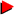 Saving...Saving..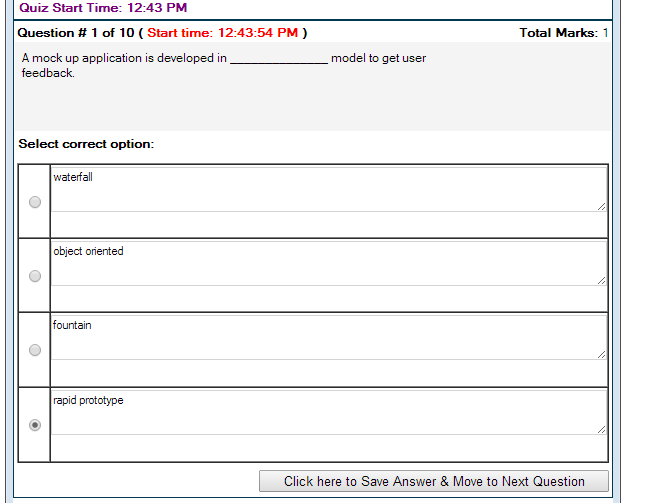 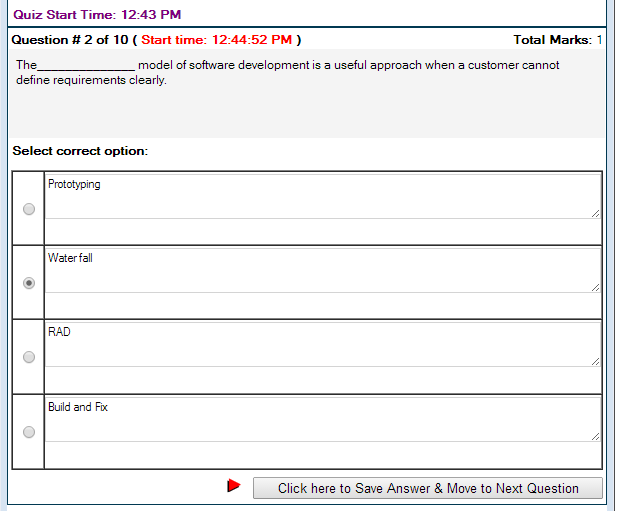 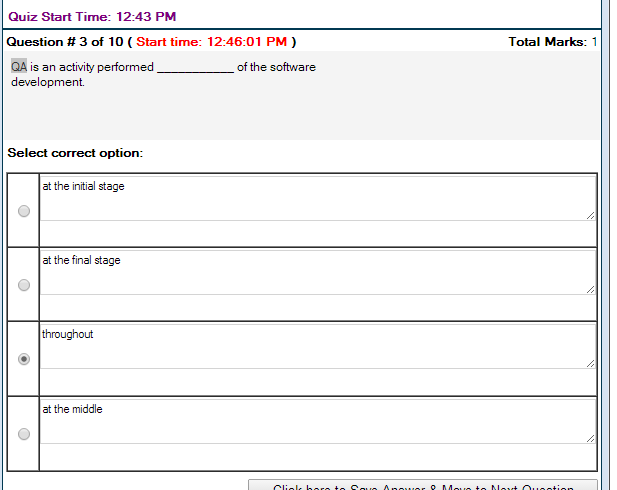 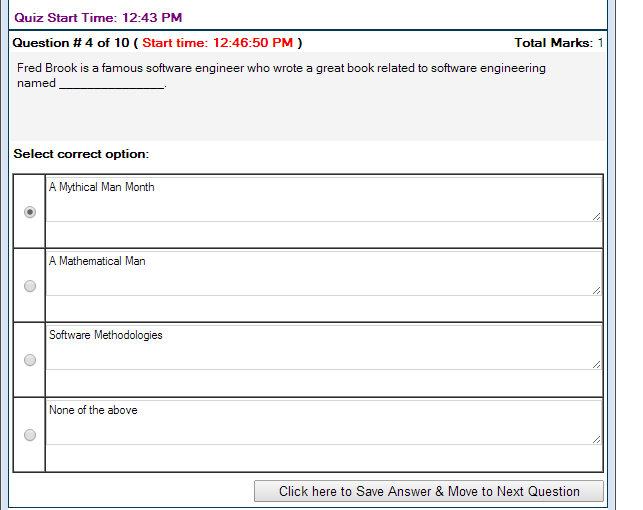 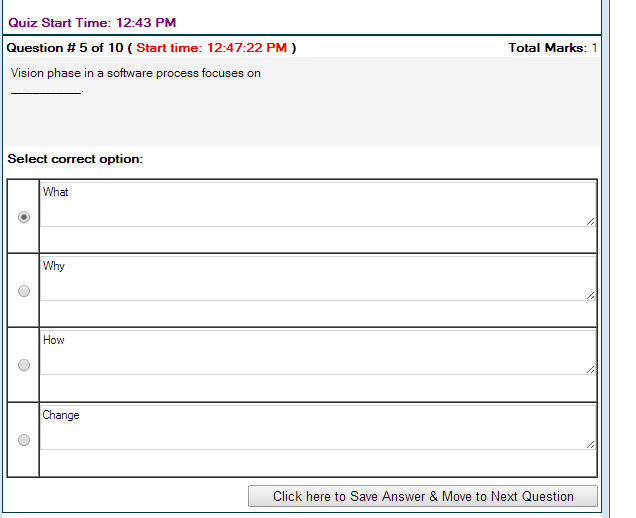 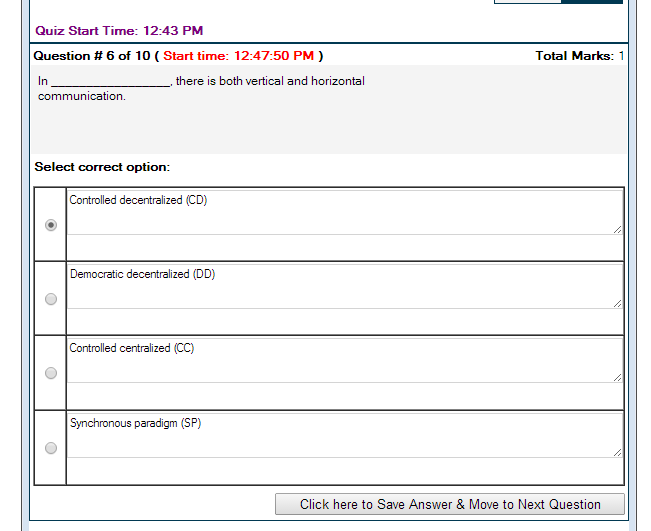 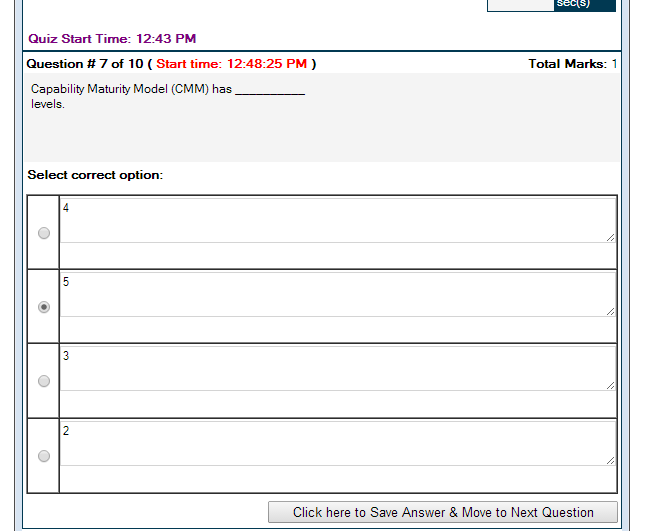 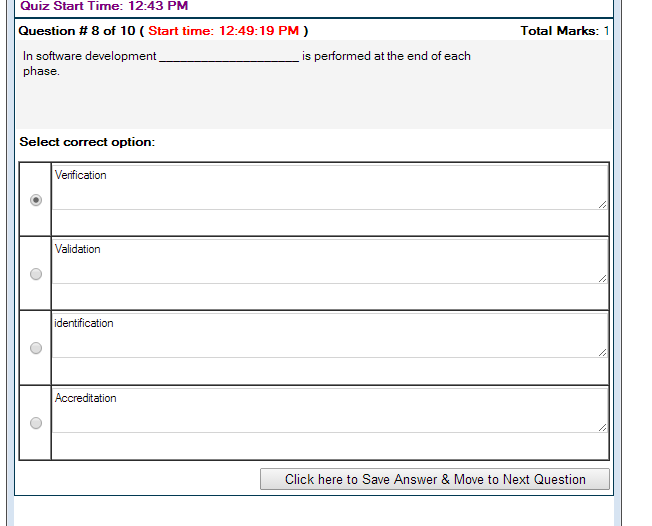 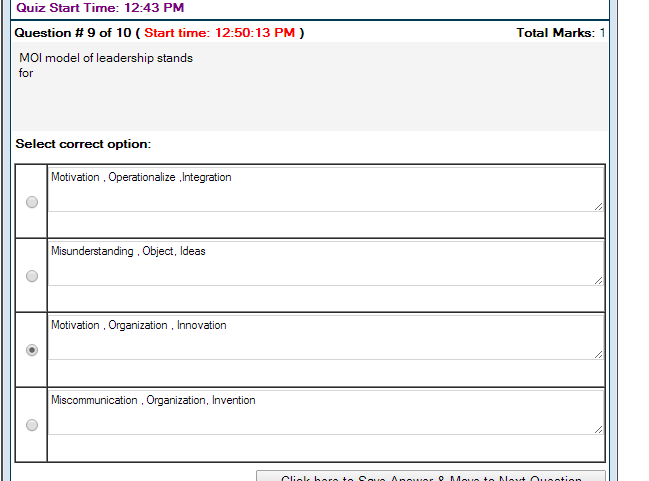 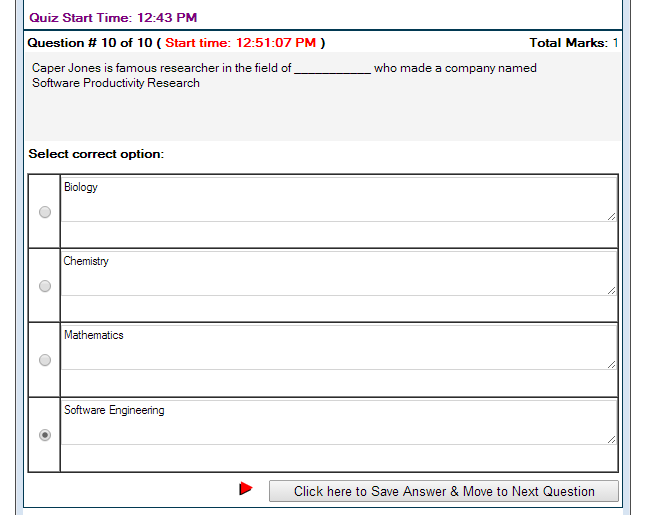 Page=17Page=17Page=25page=7 PAGE=14PAGE= 32PAGE=12PAGE=263027Top of FormTop of FormTop of FormTop of FormTop of FormTop of FormTop of FormTop of FormThe______________ model of software development is a useful approach when a customer cannot define requirements clearly. The______________ model of software development is a useful approach when a customer cannot define requirements clearly.PrototypeThe______________ model of software development is a useful approach when a customer cannot define requirements clearly. Bottom of Form Bottom of Form Bottom of Form Bottom of Form Bottom of Form Bottom of Form Bottom of Form Bottom of FormCS605 Solved MCQS with Reference for Midterm Mega Collection in One File Every task should be assigned to a specific team -------------.        Member p#89        Manager        Organizer        None of the givenhttp://vuzs.net Which one is not the Software project planning activity carried out by the project manager for estimation?         Software scope estimation        Resources requirements        Time requirements        Product Quality p# 75http://vuzs.net While performing risk analysis, the impact of risk can not be measured quantitatively        True        False p# 81   http://vuzs.net Degree of uncertainty that the product will meet its requirements and be fit for its intended use is the         Cost risks        Schedule risks        Performance risks p# 83        None of the given choiceshttp://vuzs.net  Proactive risk management philosophy is also some times termed as  of risk management         True        False p#80http://vuzs.nehttp://vuzs.net Defect Removal Efficiency (DRE) can be measured by where E is Errors found delivery and D is error found after delivery (typically within the first year of operation)        DRE= E/ (E+D) p#65       DRE= E - (E+D)        DRE= E * (E+D)        None of the given    http://vuzs.net Integrity means that the software should         Help the users to enjoy usability        None of the given         Withstand the attack from a hacker p#65        Help the hacker to hack the systemhttp://vuzs.net In function point analysis technique EO stands for        Export operation         Export output        External output p#44        None of thesehttp://vuzs.net Which of these software characteristics are used to determine the scope of a software project?        Context, lines of code, function       Context, function, communication requirements        Information objectives, function, performance        Communications requirements, performance, information objectives p#75  http://vuzs.nethttp://vuzs.net ______________ is the first stage of waterfall lifecycle model       Requirement definition p#13        Operation       Unit testing        Implementationhttp://vuzs.net ___________ is not the part of software development loop.        Status Quo        Problem definition        Technical development        Task set p#8http://vuzs.net __________ is not the management part of software development activities.       Coding p#7      Configuration Management       Quality Assurance      Project planning   _____________________ Phase in a software process focuses on change.   Vision Maintenance p#12Definition  Development ________________ Model is adopted by Microsoft   RAD  Build and Fix  Spiral Synchronize and Stabilized p#17______________ Model has a major drawback in that the delivered product may not fulfill the customer's requirements.  Select correct option:   Water fall  Build and Fix  Prototyping  Integrated waterfall and prototyping p#15The important feature of extreme programming is the concept of __________________.  Select correct option:   Feedback  Risk assessment Pair Programming p#20Requirement elicitation __________________paradigm, structures a team loosely and depends on individual initiative of the team members  Select correct option:  Closed Open Random p#29Synchronous_______________ Model is developed keeping in mind the element of risk in the development of software  Select correct option:  Spiral p#18RAD Incremental Synchronize and Stabilize  Effective software project management focuses on the four P’s: These are  Select correct option:   People, Product, Process, Problem People, Passion, Process, Project  People, Product, Process, Project p#27 People, Passion, Planning, ProjectIn ________________ model the product is developed without any proper design and specifications.  Select correct option:   Water fall   Build and Fix p#13 Prototyping None of the givenThe _______________ dimension in rational unified process model represents the dynamic aspect of the process.  Angular Horizontal p#21 Vertical  Regular Unrealistic deadline is NOT one of the reasons of project failure.  True  False p#88Rapid application development is another form of _________________.  :  Prototyping modelIncremental Model p#17 Linear Sequential model  None of the above ___________________ is an Object Oriented model.  :   Spiral  Water fall  Incremental  Fountain p#20Spiral model has _____________ dimensions.  2 p#183 4 None of the above_____________dimension of Spiral model represents the cumulative cost to date  Angular Radial p#18Vision phase in a software process focuses on __________.  What HowWhy p#12Change ____________________ Teams generate more and better solutions than individuals and are most useful for complex problems  Decentralized p#29Centralized In _________________, there is both vertical and horizontal communication.   Democratic decentralized (DD) Controlled Decentralized (CD) p#29 Controlled centralized (CC)  Synchronous paradigm (SP) The _____________ model is used to overcome issues related to understanding and capturing of user requirements.  Select correct option:  Water fall Rapid Prototyping p#15 Build and Fix  None of the above Pair programming is associated with:RADIncremental developmentExtreme Programming p#20PrototypingSynchronize and stabilizeWhich one of the following is NOT a useful indicator of software quality?CorrectnessCode size p#63MaintainabilityIntegrityUsabilityWhich one of the following does not belong to a strategy for dealing with risk?Risk avoidanceSecurity risk assessment p#86Risk monitoringRisk management and Contingency planningThree categories of risks areBusiness risks, personnel risks, budget risksProject risks, technical risks, business risks p#82Planning risks, technical risks, personnel risksManagement risks, technical risks, design risksThe software reengineering process model includes restructuring activities for which of the following work items?CodeDocumentationDataAll of the given options p#65 One graphical technique for determining whether a process exhibits out-of-control change behavior is a.Control chart p#70Fishbone diagramPareto diagramProcess diagramThe first step in project planning is toDetermine the budget.Select a team organizational model.Determine the project constraints.Establish the objectives and scope. p#75A law affirming that to continue after a certain level of performance has been reachedWill result decline in effectiveness. This law is know as Law of Diminishing returns p#4 Law of effectiveness Law of SaturationLaw of Marketing returnsBuild and Fix model is a ___________ type of software development activity.. Mathematical. Perfect. Haphazard (Reference book) p#32. PlannedIn _________________ a team is structured along a traditional hierarchy of authority. Closed paradigm p#29. Synchronous paradigm. Random paradigm  Open paradigmMTTC is the abbreviation of. Measured time to change. Mean time to collaborate. Mean time to change p#64. Measure time to copeFAST is the abbreviation ofFacilitated Application Specification TechnologyFacilitated Application Specification Technique p#75Facilitated Application Specialization TechniqueNone of the above optionDefect per unit function point is a Measure Metric p#61Measurement None of the aboveThe rapid application development model is A useful approach when a customer cannot define requirements clearly Speed adaptation of the linear sequential model p#17 Both are true  None of them is trueSeveral entities are always created -------------- and deleted together then this is a strong indication that they should be grouped into ---------- logical file/files.Select correct option:Together, Single p#43Together, MultipleTogether, DoubleAll of the givenChart that is used to develop the individual control chart is called statistical control techniques.Select correct option:Yes p#69NoA --------------entity is the one which have any ----------- in the problem domain without some other entity.Select correct option:Strong, Role*All of the givenWeak, FunctionNone of the Given p# 47------------------give you a better insight into the state of the process or product.Select correct option:Metrics p#62EfficiencyReliabilityUsabilityWe need to employ some statistical techniques and plot the result ---------------. This is known as Statistical control techniques.Select correct option:Graphically p#69AutomaticallyManuallyPersonallyThe extent to which a program satisfies its specifications and fulfills the customer’s mission objectives is …………………IntegrityReliabilityCorrectness p#63None of givenMetrics to assess the quality of the analysis models and the corresponding software specification were proposed............Ricado in 1993 in 1990 in 1993 p#60The most important objective of any engineering activity is to produce high quality product with limited resources and-----------------------Select correct option:Time p#62PersonsCostMetricsThe amount of computing resources required by a program to perform its function is …………………..Select correct option:Efficiency p#63IntegrityReliabilityNone of givenOf the ....................is a pre-requisite of all sorts of estimates, including, resources, time, and budget.Select correct option:Software scope p#75Software RiskSoftware QualitySoftware ManagementExtent to which access to software or data by unauthorized persons can be controlled and called……….…Select correct option:None of givenEfficiencyReliabilityIntegrity p#63ILF is a --------------- identifiable group of logically control in formations ------------- the boundary the application.Select correct option:User, within p#37User, withoutAll of the givenUser, alongThe level 1 of CMM is known asManagedDefinedInitial p#10RepeatableAfter building the Decision Tree, following formula is used to find the expected cost forChoose the correct formula:Expected Cost= (path probability) i * (estimated path cost) p#78Expected Cost= (path probability) i / (estimated path cost)Expected Cost= (path probability) i + (estimated path cost)Expected Cost= (path probability) i - (estimated path cost)__________________is data that influences an elementary process of the applicationElementary ProcessExternal QueryExternal OutputControl Information p#37Empirical models are statistical models and are based upon historic dataTrue p#76FalseAn entity which defines many-to-many relationship between two or more entities is calledAssociative Entity Type p#42Attributive Entity TypeEntity SubtypeNone of theseIn context of moving range and individual control charts, UNPL stands for: 
Universal Natural Process Line
Universal Natural Process Limit
Upper Natural Process Limit p#77
Upper Natural Process Line

The extent to which a program can be expected to perform its intended function with required precision is called ______ 
Usability
Reliability page 67
Portability
Maintainability







When more than one user interpret the same requirement in different ways then we can say that the requirements are
none of the given
Incomplete
Ambiguous p#63
Incorrect




The Correct statement is 
None of the given 
The greater the dependency between the components the lesser is coupling
The lesser the dependency between the components the greater is coupling
The greater the dependency between the components the greater is coupling p#69

Function/Test matrix is a type of
Interim Test report
Final test report
Project status report  p#126
Management report









In measuring Software Process Quality by using control charts, if the gap between the defects reported and defects fixed is increasing, then it means
The product is in unstable condition p#78
the product is ready for shipment
the product is in stable condition.
None of the above


Quizess:-Vision phase in a software process focuses on __________.
Select correct option:

What
Why
How
Change
______________ model has a major drawback in that the delivered product may not fulfill the customer's requirements.
Select correct option:

Water fall
Build and Fix
Prototyping
Integrated water fall and prototyping
Quiz Start Time: 02:58 PM Time Left 84
sec(s)


Question # 3 of 10 ( Start time: 02:59:47 PM ) Total Marks: 1
MOI model of leadership stands for
Select correct option:

Motivation , Operationalize ,Integration
Misunderstanding , Object, Ideas
Motivation , Organization , Innovation
Miscommunication , Organization, Invention
The _____________ model is used to overcome issues related to understanding and capturing of user requirements.
Select correct option:

Rapid Prototyping
Water fall
Build and Fix
None of the above
: Water fall model is a document driven model.
Select correct option:

True
False
The Waterfall Model is a documentation-driven model: Spiral model has _____________ dimensions.
Select correct option:

2
3
4
None of the above
The______________ model of software development is a useful approach when a customer cannot define requirements clearly.
Select correct option:

Prototyping
Water fall
RAD
Build and Fix
Question # 8 of 10 ( Start time: 03:03:57 PM ) Total Marks: 1
_____________________ phase in a software process focuses on change.
Select correct option:

Vision
Maintenance
Definition
Development____________activity is performed throughout software production
Select correct option:

Maintenance
Development
Analysis
Quality Assurance
__________________paradigm,structures a team loosely and depends on individual initiative of the team members
Select correct option:

Closed
Random
Open
Synchronous
: In ________________ model the product is developed without any proper design and specifications.
Select correct option:

Water fall
Build and Fix
Prototyping
None of the abov model is a haphazard type of software development activity.
Select correct option:

Water fall
Incremental
Prototyping
Build and FixRapid application development is another form of _________________.
Select correct option:

Incremental model
Prototyping model
Linear Sequential model
None of the above
software project management focuses on the four P’s: These are
Select correct option:

People , Product , Process , Problem
People , Product , Process , Project
People , Passion , Process , Project
People , Passion , Planning , Project
: ___________ model of software development is a good approach when core product is required quickly.
Select correct option:

Incremental
Linear Sequential
Prototyping
None of the above
: The _______________ dimension in rational unified process model represents the dynamic aspect of the process.
Select correct option:

Horizontal
Angular
Vertical
Regularmodel is developed keeping in mind the element of risk in the development of software
Select correct option:

Spiral
RAD
Incremental
Synchronize and Stabilize
_______________ model is adopted by Microsoft
Select correct option:

RAD
Build and Fix
Spiral
Synchronize and Stabilize
_______________ model is adopted by Microsoft
Select correct option:

RAD
Build and Fix
Spiral
Synchronize and StabilizeIn ________________ model the product is developed without any proper design and specifications.



Select correct option:













Water fall





Build and Fix





Prototyping





None of the above?
____________________ teams generate more and better solutions than individuals and are most useful for complex problems



Select correct option:













Decentralized





Centralized: ________________ model is adopted by Microsoft



Select correct option:













RAD





Build and Fix





Spiral





Synchronize and Stabilize




: In _________________, there is both vertical and horizontal communication.



Select correct option:













Controlled decentralized (CD)





Democratic decentralized (DD)





Controlled centralized (CC)





Synchronous paradigm (SP)




BookmarkIn _________________, there is both vertical and horizontal communication.



Select correct option:













Controlled decentralized (CD)





Democratic decentralized (DD)





Controlled centralized (CC)





Synchronous paradigm (SP)




: The _____________ model is used to overcome issues related to understanding and capturing of user requirements.



Select correct option:













Rapid Prototyping





Water fall





Build and Fix





None of the above




BookmarkThe _______________ dimension in rational unified process model represents the dynamic aspect of the process.



Select correct option:













Horizontal





Angular





Vertical





Regular _____________dimension of Spiral model represents the cumulative cost to date



Select correct option:













Radial





Angular




: Rapid application development is another form of _________________.



Select correct option:













Incremental model





Prototyping model





Linear Sequential model





None of the aboveSoftware Engineering CS605 Solved MCQs for Final Term Mega Collection with Reference                                 MCQs of Lecture 1                               (Introduction to SE) 1 SE is the set or the combination of processes and tools to develop software     True       Lec# 1 P#22 All the things that are related to ……………. Are also related to SE   Software                Lec#1 P#23 Now days ……………. Language is widely being used.Object Oriented Programming Lec#1 P#24 Characteristics of well engineered software are Reliable, User Friendly, Quality Assurance, Cost Effective       Lec#1 P#25 SE is actually a ………………… Balancing act Lec 1 P#36 There is always a……………….. among all the requirements of a software Trade-off Lec#1 P#37 ………….. is the process of balancing among different characteristics of a softwareSoftware Development Lec#1 P#4 8 A law affirming that to continue after a certain level of performance has been reached will result decline in effectiveness. This law is know as………………………. Law of Diminishing returns Lec#1 p#49 Coper Jones divided the software activities into………………….25 different categories Lec#1 P#510 Coding is not more than……………. the whole effort of software development. 13-14% Lec#1 P#511 according to Fred Brook, Software is like a……………. Giant Lec#1 P#6 12 SE is nothing but a …………………….. To software developmentDisciplined and Systematic approach Lec#1 P#613 ………………Activities are directly related to development of the software Construction Lec#1 P#614 Requirement gathering, design, coding, testing are activities related to …………………….. Construction of software Lec#1 P#615 ……………… are kind of umbrella activities used to smoothly and successfully perform construction activities.  Management activities Lec#1 P#616 Project Planning Management, Configuration management, SQA, Installation and training activities are related to …………Management Lec#1 P#617 ……………… is surrounded by management activities   Construction Lec#1 P#718 Software development organizations must focus On…………….  While performing SE activitiesQuality Lec#1 P#719 …………… are the set of Key Process area and define the tasks to perform and the order in which they are performed.Processes Lec#1 P#7 20 ……………….. Provide the technical “How-to’s “to carry out tasksMethods Lec#1 P#721 There could be…………………. Technique to perform a taskMore than one technique Lec#1 P#7 22 Every task has some……………… and every deliverable should be delivered at particular …………………Deliverable, Milestone Lec#1 P#723 ………………. Techniques could be used in different situations to perform a task. Different Lec#1 P#7 24 …………………. Provides automated or semi automated support for software processes, methods and quality control.Tools Lec#1 P#725 Software development activities could be performed in a cycle and that cycle is called……………….Software Development  Lec#1 P#826 Problem Definition, Technical Development, Solution Integration and Status Quo are stages of……………..Software Development  Lec#1 P#827 In………………….. Stage of software development loop we try to determine what is the problem against which we are going to develop softwareProblem definition Lec#1 P#828 In………………….. Stage of software development loop we try to find the solution of the problem on technical grounds and base our actual implantations on it. Technical Development Lec#1 P#829 …………………..  Is the stage of software development loop where a new system is actually developed to solve the problem defined in the first stage of software development loop?Technical Development Lec#1 P#830 The situation in software development loop where we actually deploy the new system at user site is called………………Status Quo Lec#1 P#831 The stage of software development loop in which interaction of newly developed system takes place with already developed systems is known as…………….Solution integration Lec#1 P#832 In Software development loop once we get new requirements, then we need to change the…………….Status Quo Lec#1 P#8                                MCQs of Lecture 2                            (Software Process)33 ………………… is the road map that helps to produce timely and high quality result (software). It provides stability and control.Software Process Lec#2 P#1034 Each process defines certain deliverables known as……………. Work products Lec#2 P#1035 Work Products include…………………. Produced as a consequence of SE activities Programs, documents and data Lec#2 P#10 36 CMM stands for……………….Capability Maturity Model Lec#2 P#1037 CMM is developed by…………………Software Engineering Institute Lec#2 P#1038 CMM is developed by SEI to judge the ………… of an organizationProcess maturity level Lec#2 P#1039 CMM is divided into……………………… different levelsFive Lec#2 P#1040 The CMM level in which the software process is characterized as ad-hoc is ……….Level 1 Initial Level Lec#2 P#1041 By default every organization would be at…………… of CMMLevel 1 Initial Level Lec#2 P#10 42 Levels of CMM are characterized as …………….Initial, Repeatable, Defined, Managed, Optimizing Lec#2 P#1043 Success depends upon individual effort and few processes are defined in ………………. Level of CMM Initial or 1 Level Lec#2 P#1044 Level of CMM in which basic project management processes are established to track cost, schedule and functionality is ………….Repeatable or Level 2 Lec#2 P#1045 Level of CMM in which process for both management engineering activities is documented, standardized and integrated into an organized software process is ………….Defined or Level 3 Lec#2 P#1046 In………………. level of CMM detailed measures for software process and product quality are controlled.Level 4 also known as Managed Level Lec#2 P#1047 Qualitative feedbacks are associated with……………. Level of CMM Level 5 Optimizing Level Lec#2 P#10 48 SE has associated ………………. With each maturity level Key Process areas KPAs Lec#2 P#1049 ………………… are the overall objectives that the KPA must achieve. Goals Le#2 P#1150 …………… are the requirements imposed on the organization that must be met to achieve the goals or provide proof of intent to comply with the goals? Commitments Lec#2 P#1151 …………………. Should be technically and organizationally in place to enable the organization to meet the commitments Abilities Lec#2 P#1152……………….. Are the specific tasks required to achieve the KPA function? Activities Lec#2 P#1153………… are used to verify implementation or it is the manner in which proper practice for the KPA can be verified. Methods Lec#2 P#1154 For ………… level of CMM, No KPAs are defined.Level 1 or initial level Lec#2 P#11                          MCQs of Lecture 3                      (Software Lifecycle Model)55 software systems passes through……………… phases Four Phases Lec#3 P#12 56 Phases of a software system are …………………Vision, definition, development and maintenance Lec#3 P#1257 Vision phase in software process focuses on …………………Why Lec#3 P#1258 Definition phase in software process focuses on …………………What Lec#3 P#1259 Development phase in software process focuses on …………………How Lec#3 P#1260 Maintenance phase in software process focuses on …………………Change Lec#3 P#1261 ………………… is series of steps through which a product progresses. Lifecycle Model Lec#3 P#1262 ………………… depict the way you organize your activities. Lifecycle Model Lec#3 P#1263 In ………………… model product is constructed without specification or any attempt at designBuild & Fix model Lec#3 P#13 64 Build and fix model is suitable to develop …………… projectsSmall Lec#3 P#1365 The cost of build and fix is actually far……………….. than the cost of properly specified and carefully designed product.Greater Lec#3 P#1366 In case of build and fix model maintenance of the product can be………………… in the absence of any documentation Extremely Lec#3 P#1367 Using………………….. Model developer can build a product that is reworked as many times as needed to satisfy the client.Build and Fix Model Lec#3 P#1368 ………………….. Is a linear sequential model Waterfall Model Lec#3 P#1369 ………………….. Is documentation driven model Waterfall Model Lec#3 P#1570 …………………..  Generate complete and comprehensive documentationWaterfall Model Lec#3 P#1571 waterfall models make the maintenance much…………Easy Lec#3 P#1572 …………………… model has major time and cost related consequences Waterfall Model Lec#3 P#1573 ……………………. is the first stage of waterfall lifecycle model       Requirement definition Lec#3 P#1374 Real projects…………….. Follow the sequential flow that the model proposes.Rarely Lec#3 P#1475 The purpose of ………………… model is to capture client’s need (user requirements)Rapid Prototyping Model Lec#3 P#1576…………….. Has major drawback that the delivered product may not fulfill the client’s needs Waterfall Model Lec#3 P#1577 to fulfill client’s needs, one solution is the combination of…………..Rapid Prototyping and Waterfall Model Lec#3 P#15                          MCQs of Lecture 4                         (Incremental Model) 78 ……………….. Model is used when requirements are fully understood.RAD Rapid Application Development Lec#4 P#1779…………….. Results in delayed feed back from the client.     Waterfall Model Lec#4 P#1680 In case of waterfall model, entire product is developed and delivered to the client in ……………. Package One Package Lec#4 P# 1681 in ………………… model product is partitioned into smaller pieces which are built and delivered to the client. Incremental Model Lec#4 P#1682 Incremental models results in………….. Feedback from the client Quick Lec#4 P#1683 ………………….less traumatic as compared to waterfall model. Incremental Model Lec#4 P# 1684 There are ………………. basic fundamental approaches to the incremental development. Two Lec#4 P#16 85 RAD is the form of……………… model Incremental Model Lec#4 P#1786……………… model is adopted by Microsoft Synchronize and Stabilize Model Lec#4 P#1787 Spiral model was developed by……………Barry Boehm Lec#4 P#1888 There is always an element of …………. In software development activity Risk Lec#4 P#1889 Spiral model is…………….. Waterfall model and Risk analysis Lec#4 P#1890 Spiral Model has ………………. Dimensions Two Lec#4 P#1891 Spiral Model has two dimensions named as ……………Radial and Angular dimensions Lec#4 P#18 92 Radial dimension of spiral model represents……………..Cumulative cost to date Lec#4 P#18 93 Angular dimension of spiral model represents……………..Progress through the spiral Lec#4 P#1894……………… is very sensitive to risk Spiral Model Lec#4 P#1995 Spiral model is used to develop………………Large scaled software Lec#4 P#19                          MCQs of Lecture 5                (Object Oriented Lifecycle Models)96 Very important feature of Extreme Programming is ……………..Pair Programming Lec#5 P#2097 One very important restriction imposed in the extreme programming object oriented model is that no team is allowed to work overtime for……………………… Two successive Weeks Lec#5 P#2098 ……………….. Is Object Oriented Lifecycle modelFountain model Lec#5 P#2099 Arrows in fountain model represent………………. Within the phaseIteration Lec#5 P#21100 Maintenance cycle of fountain model is………………Smaller Lec#5 P#21101 RUP stands for…………………..Rational Unified Process Lec#5 P#21102 RUP is closely related to ……………………..ModelUML and Krutchen’s Model Lec#5 P#21 103 In RUP model…………….. Represents dynamic aspect of processHorizontal dimension Lec#5 P#21104 In RUP model…………….. Represents static aspect of processVertical dimension Lec#5 P#21105 In RUP model during development all the activities are performed in…………….. Parallel Lec#5 P#21106 No single model may fulfill the needs in a given situation True Lec#5 P#22107 There is no separate QA (quality assurance) or documentation phaseTrue Lec#5 P#22108………………… is an activity performed throughout software production? QA (Quality Assurance) Lec#5 P#22109 QA involves two things named as……………………Verification and validation Lec#5 P#22 110………………… is performed at the end of each phase Verification Lec#5 P#22111……………. Is performed before delivering the product to the clientValidation Lec#5 P#22                                 MCQs of Lecture 6               (Software Project Management Concepts)112 Good ………………….. Is associated with 100% successful projectProject Management Lec#6 P#24113 ………………….. Involves planning, organization, monitoring and control of people and the processSoftware project Management. Lec#6 P#24114 As the project size increases, the complexity of the problem also…………………. Increases Lec#6 P#24 115……………………… specify the conditions and the restrictions imposed on the system.Non functional Requirements or System constraints Lec#6 P#24116…………………. Has to ensure that the required no of resources is available to the projectProject Manager Lec#6 P#25117 Project Management is …………………… intensive activityPeople intensive Lec#6 P#27118……………….. Is the outcome of the project?Product Lec#6 P#26119……………… has highest priority on project manager’s agendaPeople Lec#6 #26120 There are …………………P’s related to project managementFour Lec#6 P#26121 There are four P’s related to project management named as………….People, Product, Process and Project Lec#6 P#26 122 MOI stands for…………………..? Motivation, Organization and Innovation Lec#6 P#27123 MOI Model is developed by……………………Weinberg Lec#6 P#27124 ……………. Is the ability to encourage people to produce their best?Motivation Lec#6 P#27125 ……………. Is the ability to mold the existing processes to be translated into a final product? Organization Lec#6 P#27126 …………….  Or the idea is the ability to encourage people to create and feel creativeInnovation Lec#6 P#27127 Successful project managers always apply ………………… management styleProblem Solving Lec#6 P#27128 ……………….. Involves developing an understanding of problem and motivating the team to generate ideas to solve the problems Problem solving management style Lec#6 P#27129 according to Demarko, a good leader has …………… characteristics Four characteristics (Heart, Nose, Gut and Soul) Lec#6 P#28                              MCQs of Lecture 7                           (The Software Team)130 ………………paradigm, structures a team loosely and depends on individual initiative of the team members  Random Lec#7 P#29131 ………………..Teams generate more and better solutions than individuals and are most useful for complex problems  Decentralized Lec#7 P#29132 In ……………….there is both vertical and horizontal communication.  Controlled Decentralized (CD) Lec#7 P#29133 ………………..complete tasks faster and  are most useful for handling simple problems  Centralized Structure Lec#7 P#29134 In ………… a team is structured along a traditional hierarchy of authority. Closed paradigm Lec#7 P#29135 ………………….. Relies on natural compartmentalization of problem Synchronous paradigm Lec#7 P#29136 ……………… involves control activities of close and random paradigmOpen Paradigm Lec#7 P#29 137 In …………………. Organization there is no permanent leader Democratic Decentralized Lec#7 P#29138 In Democratic Decentralized organization communication is …………Horizontal Lec#7 P#29 139 In …………………. There is a defined leader who coordinates specific tasks Controlled Decentralized Lec#7 P#29 140 In Controlled Centralized communication is……………..
Vertical Lec#7 P#29141 In …………….. Top level problem solving and internal team coordination are managed by the team leader. Controlled Centralized Lec#7 P#29 142 ……………….. Results in confusion and uncertaintyLack of coordination Lec#7 P#30143 Performance is inversely proportional to the amount of ………………Communication Lec#7 P#30144 Too much communication and coordination is …………. Healthy for a projectNot Healthy Lec#7 P#30145 Kraul and Steeter categorized the project coordination techniques as ……………………Formal impersonal, Formal interpersonal and informal interpersonal approaches Lec #7 P#30146 SE documents, technical memos, schedules, error tracking reports are examples of …………………. CoordinationFormal impersonal Lec#7 P#30147 QA activities, Design and Code reviews and status meetings are examples of………………… CoordinationFormal Interpersonal Lec#3 P#30148 Group meetings and collocating different groups together are examples of………………… CoordinationInformal Interpersonal Lec#3 P#30149 …………….. Communication includes email and bulletin boards Electronic Lec#7 P#30150 ………………….. Includes informal discussions with group membersInterpersonal networking Lec#7 P#30151 Characteristics used to determine the scope of the software are…………………Context, information objectives, function and performance requirements Lec#7 P#31152 To decide which model is to pick the project manager has to look at ………………….. To be built and …………………… Characteristics of the product & project environment Lec#7 P#31153 When requirements are uncertain………………… model is suitableRapid Prototyping model Lec#7 P#31154 When degree of uncertainty is minimized and the project is relatively small that is similar to past efforts than………………….. Model can be used Waterfall Model or linear sequential model Lec#7 P#31155 For projects with large functionality, quick turn around time ……………. Model is suitable Incremental Model Lec#7 P#31156 When requirements are known and there is tight timeliness and heavy compartmentalization then……………. Model is suitable RAD Rapid Application Development Model Lec#7 P#31Also see Lec#4 P#17                             MCQs of Lecture 8                                 (The Project)157……………… ensures timely delivery and remedial action Tracking Lec#8 P#32To learn from mistakes and to improve the process continuously……………… Must be conductedProject postmortem Lec#8 P#32158……………… suggested a systematic approach to project management known as WWWWWHH Principle Barry Boehm Lec#8 P#32159 Barry Boehm suggested a systematic approach to project management known as……………….. WWWWWHH Principle Lec#8 P#32160 WWWWWHH principles comprises of ………………. Questions Seven Lec#8 P#32 161 WWWWWHH principles include 7 questions named as……………….Why, What, When, Who, Where, How, How much Lec#8 P#32162 WWWWWHH principles are applicable regardless of ………………. Of the project and provides excellent…………….. Outline Regardless of size and complexity of the project and provides excellent planning outline Lec#8 P#32                          MCQs of Lecture 9                     (Software Size Estimation)163 …………………. Plays important role in determining the cost of the project Time and Resources estimation Lec#9 P#33164 The size of the project needs to be estimated to figure out the ………………. And ………………Time and number of resources Lec#9 P#33 165 LOC stands for …………………..Line of Code Lec#9 P#33166 If mixture of languages and tools is used then comparison even becomes more………………..Difficult Lec#9 P#33167 LOC is technology (programming style) ……………… Dependent Lec#9 P#33168………… measures the size of the functionality provided by the softwareFP Functional Point Lec#9 P#33169……………….. Is measured as a function of the data and the operation performed on the dataFunctionality Lec#9 P#33170………………….. Can be counted only after the code has been developed LOC Line of Code Lec#9 P#34171……………… can be counted even at requirement phase and use for planning and estimation FP Functional Point Lec#9 P#34172……………. Can not be used for planning and estimation LOC Line of Code Lec#9 P#34173………….  Measure application from developer’s perspectiveLOC Line of Code Lec#9 P#34174………………. Measures the size of functionality from user’s perspectiveFP Functional Point Lec#9 P#34175……………….. Is the description of business functions and is approved by user and represents user needsUser view Lec#9 P#34                          MCQs of Lecture 10              (Function Point Counting Process)176 Function point count can be divided into………… categories Three Lec#10 P#36177 Function point count can be divided into three categories named as…………………… Development count, Enhancement Count and Application Count Lec#10 P#36178 The application boundary of two counts is……………. And scope independent Same Lec#10 P#37179 ……………… includes all functions impacted by the project activitiesDevelopment Function point count Lec#10 P#36180……………… includes all functions being added changed or deletedEnhancement Function point count Lec#10 P#36181……………… may include only the functions being used by the user or all the functions delivered Application Function point count Lec#10 P#36182……………….. Basically the system’s context diagram and determines the scope of count Application Boundary Lec#10 P#37183………………… indicates border b/w the software and user Application Boundary Lec#10 P#37184 Data is divided into …………….. Categories on the basis of count data functions Two Lec#10 P#37185 ILFs stands for ……………………….. Internal Logical Files Lec#10 P#37186 EIFs stands for ……………………….. External Interface Files Lec#10 P#37187…………….. Is a user identifiable group of logically related data maintained within the boundary of the application?  ILF Internal Logical File Lec#10 P#37188…………….. Is a user identifiable group of logically related data referenced by the application but maintained within the boundary of another application External Interface Files EIFs Lec#10 P#37189 EIF counted for an application must be in an……………… in another applicationILF Lec#10 P#37190…………………. Is the data that influence an elementary process of the application being counted? Control information Lec#10 P#37191 Term…………… refers to defined requirements that are understood by both user and software developersUser identifiable Lec#10 P#38192 Term ……………… is the ability to modify data through an elementary processMaintained Lec#10 P#38
193 ………………. Is the smallest unit of activity that is meaningful to the user?Elementary Process Lec#10 P#38194 DETs stands for………………..Data element types Lec#10 P#38195 RETs stands for……………………. Record Element types Lec#10 P#38196……………… is unique user recognizable non repeatable field Data Element Type DET Lec#10 P#39                       MCQs of Lecture 11              (Function Point Counting Process)197……………… is user recognizable subgroup of data elements within an ILF or ELF Record Element types Lec#11 P#41198 There are …………….. Types of RET subgroups Two Lec#11 P#41 Optional and Mandatory subgroups  199…………………. Are the subgroups that the user has the option to choose one or none of the subgroups during an elementary process? Optional Subgroups Lec#11 P#41200…………………. Are the subgroups that the user must use at least one during an elementary process? Mandatory Subgroups Lec#11 P#41201An elementary process can maintain ……………….ILFMore than one Lec#11 P#42202 We can count ILF or ELF only……………… Once Lec#11 P#42203 An application can use an ILF or EIF …………… times in an elementary process Multiple times Lec#11 P#42204Entity is…………….. Representation of data Logical Lec#11 P#42205………………. Is something (person, place or thing) about which information is kept? Entity Lec#11 P#42206Entity that represents relationship b/w two or more entities are……………… Associative entity Lec#11 P#42207An entity can be weak or strong entity True Lec#11 P#42208 Entity that represents subset of information about instance of an entity is called ……………… Subtype entity Lec#11 P#42209…………… is principle data object Entity Lec#11 P#42210The entity that can exist independently without some other entity is………………….. Strong entity Lec#11 P#42211The entity that can not exist independently without some other entity is………………….. Weak Entity Lec#11 P#42212 The entity type that describes one or more characteristics of another entity is ……………… Attribute entity type Lec#11 P#42213The entity type that describes many to many relationship b/w two or more entity is ………………Associative entity type Lec#11 P#42If several entities are always created together and deleted together then this is a strong indication that they should be grouped into a ……………… logical file Single Lec#11 P#43……………… is defined as requirements specially requested by the user to complete elementary process Processing Logic Lec#11 P#44Saving...Saving...Saving..CS605 today quiz solvedQuiz Start Time: 06:23 PMTime Left 89sec(s)Question # 1 of 10 ( Start time: 06:23:45 PM ) Total Marks: 1___________ help in finding the matrix to be stable or unstableSelect correct option:Control chartDirected GraphCyclic chartBase line graphQuiz Start Time: 06:23 PMTime Left 88sec(s)Question # 2 of 10 ( Start time: 06:25:10 PM ) Total Marks: 1Several entities are always created -------------- and deleted together then this is a strongindication that they should be grouped into ---------- logical file/files.Select correct option:Together, SingleAll of the givenTogether, DoubleTogether, MultipleQuiz Start Time: 06:23 PMTime Left 87sec(s)Question # 3 of 10 ( Start time: 06:25:50 PM ) Total Marks: 1------------------give you a better insight into the state of the process or product.Select correct option:MetricsEfficiencyReliabilityUsabilityQuiz Start Time: 06:23 PMTime Left 89sec(s)Question # 4 of 10 ( Start time: 06:26:17 PM ) Total Marks: 1Determination of the ....................is a pre-requisite of all sorts of estimates, including,resources, time, and budget.Select correct option:software scopesoftware Risksoftware Qualitysoftware ManagementQuiz Start Time: 06:23 PMTime Left 89sec(s)Question # 5 of 10 ( Start time: 06:26:33 PM ) Total Marks: 1We need to employ some statistical techniques and plot the result ---------------. This isknown as statistical control techniques.Select correct option:GraphicallyAutomaticallyManuallyPersonallyQuiz Start Time: 06:23 PMTime Left 89sec(s)Question # 6 of 10 ( Start time: 06:26:59 PM ) Total Marks: 1When more than one user interpret the same requirement in different ways then we cansay that the requirements areSelect correct option:None of the givenIncompleteAmbiguous not sureIncorrectQuiz Start Time: 06:23 PMTime Left 89sec(s)Question # 7 of 10 ( Start time: 06:28:02 PM ) Total Marks: 1The extent to which a program satisfies its specifications and fulfills the customer’smission objectives is …………………Select correct option:IntegrityReliabilityCorrectnessNone of givenQuiz Start Time: 06:23 PMTime Left 89sec(s)Question # 8 of 10 ( Start time: 06:28:25 PM ) Total Marks: 1Several entities are always created -------------- and deleted together then this is a strongindication that they should be grouped into ---------- logical file/files.Select correct option:Together, SingleTogether, MultipleTogether, DoubleAll of the givenQuiz Start Time: 06:23 PMTime Left 89sec(s)Question # 9 of 10 ( Start time: 06:28:52 PM ) Total Marks: 1In case some software, it is extremely easy to operate with intuitive interface conformingto most excellent GUI practices of the industry. It needs very little training -----------------Select correct option:Less than one hourLess than two hour not sureLess than five hourLess than ten hourQuiz Start Time: 06:23 PMTime Left 86sec(s)Question # 10 of 10 ( Start time: 06:30:21 PM ) Total Marks: 1Metrics to assess the quality of the analysis models and the corresponding softwarespecification were proposed ............Select correct option:in 1993- 1999.Ricado in 1993Davis in 1990Davis in 1993Quiz Start Time: 06:31 PMTime Left 88sec(s)Question # 1 of 10 ( Start time: 06:31:40 PM ) Total Marks: 1Determination of the ....................is a pre-requisite of all sorts of estimates, including,resources, time, and budget.Select correct option:software scopesoftware Risksoftware Qualitysoftware ManagementQuiz Start Time: 06:31 PMTime Left 89sec(s)Question # 2 of 10 ( Start time: 06:31:56 PM ) Total Marks: 1This chart is then used to develop the individual control chart is called statistical controltechniques.Select correct option:YesNoQuiz Start Time: 06:31 PMTime Left 89sec(s)Question # 3 of 10 ( Start time: 06:33:17 PM ) Total Marks: 1Which statement is correct?Select correct option:None of the given not sureThe greater the dependency between the components the lesser is couplingThe lesser the dependency between the components the greater is couplingThe greater the dependency between the components the greater is couplingQuiz Start Time: 06:31 PMTime Left 89sec(s)Question # 4 of 10 ( Start time: 06:33:44 PM ) Total Marks: 1Function/Test matrix is a type ofSelect correct option:Interim Test reportFinal test reportProject status report not sureManagement reportQuiz Start Time: 06:31 PMTime Left 89sec(s)Question # 5 of 10 ( Start time: 06:34:41 PM ) Total Marks: 1Several entities are always created -------------- and deleted together then this is a strongindication that they should be grouped into ---------- logical file/files.Select correct option:Together, SingleTogether, MultipleTogether, DoubleAll of the givenQuiz Start Time: 06:31 PMTime Left 89sec(s)Question # 6 of 10 ( Start time: 06:35:00 PM ) Total Marks: 1___________ help in finding the matrix to be stable or unstableSelect correct option:Control chartDirected GraphCyclic chartBase line graphQuiz Start Time: 06:31 PMTime Left 89sec(s)Question # 7 of 10 ( Start time: 06:35:13 PM ) Total Marks: 1The most important objective of any engineering activity is to produce high qualityproduct with limited resources and-----------------------Select correct option:TimePersonsCostMetricsQuiz Start Time: 06:31 PMTime Left 88sec(s)Question # 8 of 10 ( Start time: 06:35:35 PM ) Total Marks: 1Extent to which access to software or data by unauthorized persons can be controlled andcalled ……….…Select correct option:None of givenEfficiencyReliabilityIntegrityQuiz Start Time: 06:31 PMTime Left 89sec(s)Question # 9 of 10 ( Start time: 06:36:00 PM ) Total Marks: 1The amount of computing resources required by a program to perform its function is…………………..Select correct option:EfficiencyIntegrityReliabilityNone of givenQuiz Start Time: 06:31 PMTime Left 89sec(s)Question # 10 of 10 ( Start time: 06:36:21 PM ) Total Marks: 1.........technique was initially developed for manufacturing processes in the 1920’s byWalter Shewart.Select correct option:Upper Control LineContorl chartCMPQualityQuiz Start Time: 06:37 PMTime Left 89sec(s)Question # 1 of 10 ( Start time: 06:37:28 PM ) Total Marks: 1Extent to which access to software or data by unauthorized persons can be controlled andcalled ……….…Select correct option:None of givenEfficiencyReliabilityIntegrityQuiz Start Time: 06:37 PMTime Left 90sec(s)Question # 2 of 10 ( Start time: 06:37:48 PM ) Total Marks: 1___________ help in finding the matrix to be stable or unstableSelect correct option:Control chartDirected GraphCyclic chartBase line graphQuiz Start Time: 06:37 PMTime Left 89sec(s)Question # 3 of 10 ( Start time: 06:37:57 PM ) Total Marks: 1Function/Test matrix is a type ofSelect correct option:Interim Test reportFinal test reportProject status report not sureManagement reportQuiz Start Time: 06:37 PMTime Left 89sec(s)Question # 4 of 10 ( Start time: 06:38:05 PM ) Total Marks: 1The extent to which a program satisfies its specifications and fulfills the customer’smission objectives is …………………Select correct option:IntegrityReliabilityCorrectnessNone of givenQuiz Start Time: 06:37 PMTime Left 89sec(s)Question # 5 of 10 ( Start time: 06:38:30 PM ) Total Marks: 1Several entities are always created -------------- and deleted together then this is a strongindication that they should be grouped into ---------- logical file/files.Select correct option:Together, SingleTogether, MultipleTogether, DoubleAll of the givenQuiz Start Time: 06:37 PMTime Left 89sec(s)Question # 6 of 10 ( Start time: 06:38:48 PM ) Total Marks: 1In measuring Software Process Quality by using control charts, if the gap between thedefects reported and defects fixed is increasing, then it meansSelect correct option:The product is in unstable condition.The product is ready for shipmentThe product is in stable condition.None of the aboveQuiz Start Time: 06:37 PMTime Left 89sec(s)Question # 7 of 10 ( Start time: 06:40:12 PM ) Total Marks: 1When more than one user interpret the same requirement in different ways then we cansay that the requirements areSelect correct option:None of the givenIncompleteAmbiguous not sureIncorrectQuiz Start Time: 06:37 PMTime Left 88sec(s)Question # 8 of 10 ( Start time: 06:40:22 PM ) Total Marks: 1This chart is then used to develop the individual control chart is called statistical controltechniques.Select correct option:YesNoQuiz Start Time: 06:37 PMTime Left 88sec(s)Question # 9 of 10 ( Start time: 06:40:36 PM ) Total Marks: 1------------------give you a better insight into the state of the process or product.Select correct option:MetricsEfficiencyReliabilityUsabilityQuiz Start Time: 06:37 PMTime Left 89sec(s)Question # 10 of 10 ( Start time: 06:41:16 PM ) Total Marks: 1In case some software, it is extremely easy to operate with intuitive interface conformingto most excellent GUI practices of the industry. It needs very little training -----------------Select correct option:Less than one hourLess than two hour not sureLess than five hourLess than ten hourQuiz Start Time: 03:18 PM Time Left 88sec(s)Question # 1 of 10 ( Start time: 03:18:25 PM ) Total Marks: 1A --------------entity is the one which have any ----------- in the problem domain withoutsome other entity.Select correct option:Strong, Role*All of the givenWeak, FunctionNone of the Given P # 47Quiz Start Time: 03:18 PM Time Left 88sec(s)Question # 2 of 10 ( Start time: 03:19:51 PM ) Total Marks: 1------------------give you a better insight into the state of the process or product.Select correct option:MetricsEfficiencyReliabilityUsabilityQuiz Start Time: 03:18 PM Time Left 86sec(s)Question # 3 of 10 ( Start time: 03:21:15 PM ) Total Marks: 1Several entities are always created -------------- and deleted together then this is a strongindication that they should be grouped into ---------- logical file/files.Select correct option:Together, SingleTogether, MultipleTogether, DoubleAll of the givenQuiz Start Time: 03:18 PM Time Left 89sec(s)Question # 4 of 10 ( Start time: 03:22:27 PM ) Total Marks: 1We need to employ some statistical techniques and plot the result ---------------. This isknown as statistical control techniques.Select correct option:GraphicallyAutomaticallyManuallyPersonallyQuiz Start Time: 03:18 PM Time Left 89sec(s)Question # 5 of 10 ( Start time: 03:23:24 PM ) Total Marks: 1The extent to which a program satisfies its specifications and fulfills the customer’smission objectives is …………………Select correct option:IntegrityReliabilityCorrectnessNone of givenQuestion # 7 of 10 ( Start time: 03:26:12 PM ) Total Marks: 1The amount of computing resources required by a program to perform its function is…………………..Select correct option:EfficiencyIntegrityReliabilityNone of givenQuestion # 8 of 10 ( Start time: 03:26:46 PM ) Total Marks: 1Metrics to assess the quality of the analysis models and the corresponding softwarespecification were proposed ............Select correct option:in 1993- 1999.Ricado in 1993Davis in 1990Davis in 1993Quiz Start Time: 03:18 PM Time Left 85sec(s)Question # 9 of 10 ( Start time: 03:27:19 PM ) Total Marks: 1The most important objective of any engineering activity is to produce high qualityproduct with limited resources and-----------------------Select correct option:TimePersonsCostMetricsQuestion # 10 of 10 ( Start time: 03:27:53 PM ) Total Marks: 1Function/Test matrix is a type ofSelect correct option:Interim Test reportFinal test reportProject status reportManagement reportWhich statement is correct?Select correct option:None of the givenThe greater the dependency between the components the lesser is couplingThe lesser the dependency between the components the greater is couplingThe greater the dependency between the components the greater is couplinghelp in finding the matrix to be stable or unstableSelect correct option:Control chartDirected GraphCyclic chartBase line graphSeveral entities are always created -------------- and deleted together then this is a strongindication that they should be grouped into ---------- logical file/files.Select correct option:Together, SingleAll of the givenTogether, DoubleTogether, MultipleThe amount of computing resources required by a program to perform its function is…………………..Select correct option:EfficiencyIntegrityReliabilityNone of givenQuestion # 6 of 10 ( Start time: 12:35:50 PM ) Total Marks: 1The extent to which a program satisfies its specification and fulfills the customer’smission objectives is said to be achieving theSelect correct option:CorrectnessReliabilityEfficiencyUsabilityQuestion # 8 of 10 ( Start time: 12:36:40 PM ) Total Marks: 1We need to employ some statistical techniques and plot the result ---------------. This isknown as statistical control techniques.Select correct option:GraphicallyAutomaticallyManuallyPersonallyof the ....................is a pre-requisite of all sorts of estimates, including, resources, time,and budget.Select correct option:software scopesoftware Risksoftware Qualitysoftware ManagementWhen more than one user interpret the same requirement in different ways then we cansay that the requirements areSelect correct option:None of the givenIncompleteAmbiguousIncorrect------------------give you a better insight into the state of the process or product.Select correct option:MetricsEfficiencyReliabilityUsabilityExtent to which access to software or data by unauthorized persons can be controlled andcalled ……….…Select correct option:None of givenEfficiencyReliabilityIntegrityILF is a --------------- identifiable group of logically control in formations ------------- theboundary the application.Select correct option:user, withinuser, withoutAll of the givenuser, along.........technique was initially developed for manufacturing processes in the 1920’s byWalter Shewart.Select correct option:Upper Control LineContorl chartCMPQualityQuestion # 6 of 10 ( Start time: 12:44:22 PM ) Total Marks: 1A --------------entity is the one which have any ----------- in the problem domain withoutsome other entity.Select correct option:Strong, Role*All of the givenWeak, FunctionNone of the GivenThe extent to which a program satisfies its specifications and fulfills the customer’smission objectives is …………………Select correct option:IntegrityReliabilityCorrectnessNone of givenWhich statement is correct?Select correct option:None of the givenThe greater the dependency between the components the lesser is couplingThe lesser the dependency between the components the greater is couplingThe greater the dependency between the components the greater is couplinghelp in finding the matrix to be stable or unstableSelect correct option:Control chartDirected GraphCyclic chartBase line graphSeveral entities are always created -------------- and deleted together then this is a strongindication that they should be grouped into ---------- logical file/files.Select correct option:Together, SingleAll of the givenTogether, DoubleTogether, MultipleThe amount of computing resources required by a program to perform its function is…………………..Select correct option:EfficiencyIntegrityReliabilityNone of givenQuestion # 6 of 10 ( Start time: 12:35:50 PM ) Total Marks: 1The extent to which a program satisfies its specification and fulfills the customer’smission objectives is said to be achieving theSelect correct option:CorrectnessReliabilityEfficiencyUsabilityQuestion # 8 of 10 ( Start time: 12:36:40 PM ) Total Marks: 1We need to employ some statistical techniques and plot the result ---------------. This isknown as statistical control techniques.Select correct option:GraphicallyAutomaticallyManuallyPersonallyof the ....................is a pre-requisite of all sorts of estimates, including, resources, time,and budget.Select correct option:software scopesoftware Risksoftware Qualitysoftware ManagementWhen more than one user interpret the same requirement in different ways then we cansay that the requirements areSelect correct option:None of the givenIncompleteAmbiguousIncorrectQuiz 2:------------------give you a better insight into the state of the process or product.Select correct option:MetricsEfficiencyReliabilityUsabilityExtent to which access to software or data by unauthorized persons can be controlled andcalled ……….…Select correct option:None of givenEfficiencyReliabilityIntegrityILF is a --------------- identifiable group of logically control in formations ------------- theboundary the application.Select correct option:user, withinuser, withoutAll of the givenuser, along.........technique was initially developed for manufacturing processes in the 1920’s byWalter Shewart.Select correct option:Upper Control LineContorl chartCMPQualityQuestion # 6 of 10 ( Start time: 12:44:22 PM ) Total Marks: 1A --------------entity is the one which have any ----------- in the problem domain withoutsome other entity.Select correct option:Strong, Role*All of the givenWeak, FunctionNone of the GivenThe extent to which a program satisfies its specifications and fulfills the customer’smission objectives is …………………Select correct option:IntegrityReliabilityCorrectnessNone of givenQuestion # 1 of 10 ( Start time: 05:50:00 AM ) Total Marks: 1 In Rational Unified Process (RUP) horizontal dimension represents the ___________ aspect of the process. In Rational Unified Process (RUP) horizontal dimension represents the ___________ aspect of the process. Select correct option: Select correct option: Question # 2 of 10 ( Start time: 05:51:07 AM ) Total Marks: 1 There are two very different approaches to cost estimation. The older approach is called LOC estimation, since it is ………….. on initially estimating the number of lines of code that will need to be developed for the project. There are two very different approaches to cost estimation. The older approach is called LOC estimation, since it is ………….. on initially estimating the number of lines of code that will need to be developed for the project. Select correct option: Select correct option: Question # 3 of 10 ( Start time: 05:52:31 AM ) Total Marks: 1 Vision phase in a software process focuses on __________. Vision phase in a software process focuses on __________. Select correct option: Select correct option: Question # 4 of 10 ( Start time: 05:54:01 AM ) Total Marks: 1 If requirements are uncertain, ______________ model will be a suitable option. If requirements are uncertain, ______________ model will be a suitable option. Select correct option: Select correct option: Question # 5 of 10 ( Start time: 05:54:54 AM ) Total Marks: 1 Caper Jones is famous researcher in the field of ___________ who made a company named Software Productivity Research Caper Jones is famous researcher in the field of ___________ who made a company named Software Productivity Research Select correct option: Select correct option: Question # 6 of 10 ( Start time: 05:55:41 AM ) Total Marks: 1 Continuous process improvement is enabled by __________ feedback from the __________. Continuous process improvement is enabled by __________ feedback from the __________. Select correct option: Select correct option: Question # 7 of 10 ( Start time: 05:56:49 AM ) Total Marks: 1 W5HH Principle consists of seven ___________. W5HH Principle consists of seven ___________. Select correct option: Select correct option: Question # 9 of 10 ( Start time: 05:59:05 AM ) Question # 9 of 10 ( Start time: 05:59:05 AM ) Total Marks: 1 __________is the ability to encourage technical people to produce to their best. __________is the ability to encourage technical people to produce to their best. __________is the ability to encourage technical people to produce to their best. Select correct option: Select correct option: Select correct option: Question # 1 of 10 ( Start time: 05:50:00 AM ) Total Marks: 1 In Rational Unified Process (RUP) horizontal dimension represents the ___________ aspect of the process. In Rational Unified Process (RUP) horizontal dimension represents the ___________ aspect of the process. Select correct option: Select correct option: Question # 2 of 10 ( Start time: 05:51:07 AM ) Total Marks: 1 There are two very different approaches to cost estimation. The older approach is called LOC estimation, since it is ………….. on initially estimating the number of lines of code that will need to be developed for the project. There are two very different approaches to cost estimation. The older approach is called LOC estimation, since it is ………….. on initially estimating the number of lines of code that will need to be developed for the project. Select correct option: Select correct option: Question # 3 of 10 ( Start time: 05:52:31 AM ) Total Marks: 1 Vision phase in a software process focuses on __________. Vision phase in a software process focuses on __________. Select correct option: Select correct option: Question # 4 of 10 ( Start time: 05:54:01 AM ) Total Marks: 1 If requirements are uncertain, ______________ model will be a suitable option. If requirements are uncertain, ______________ model will be a suitable option. Select correct option: Select correct option: Question # 5 of 10 ( Start time: 05:54:54 AM ) Total Marks: 1 Caper Jones is famous researcher in the field of ___________ who made a company named Software Productivity Research Caper Jones is famous researcher in the field of ___________ who made a company named Software Productivity Research Select correct option: Select correct option: Question # 6 of 10 ( Start time: 05:55:41 AM ) Total Marks: 1 Continuous process improvement is enabled by __________ feedback from the __________. Continuous process improvement is enabled by __________ feedback from the __________. Select correct option: Select correct option: Question # 7 of 10 ( Start time: 05:56:49 AM ) Total Marks: 1 W5HH Principle consists of seven ___________. W5HH Principle consists of seven ___________. Select correct option: Select correct option: Question # 9 of 10 ( Start time: 05:59:05 AM ) Question # 9 of 10 ( Start time: 05:59:05 AM ) Total Marks: 1 Total Marks: 1 __________is the ability to encourage technical people to produce to their best. __________is the ability to encourage technical people to produce to their best. __________is the ability to encourage technical people to produce to their best. __________is the ability to encourage technical people to produce to their best. Select correct option: Select correct option: Select correct option: Select correct option: 